Taiwan Business Indicators in January 2023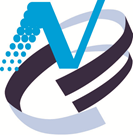 Press ReleaseNational Development Council (NDC)March 1, 2023In January 2023, the overall monitoring indicator continued to flash the “blue” signal, the total score decreased 1 point to 11. The trend-adjusted leading index increased for three consecutive months and the coincident index decreased for twelve consecutive months, the government will be closely monitoring the economic situation. The Monitoring IndicatorsThe total score in January 2023 was 11, flashing the “blue” signal, same as the last month.Leading IndicatorsThe trend-adjusted leading index increased by 0.85% in January 2023 to 99.24, rising for three consecutive months.Coincident IndicatorsThe trend-adjusted coincident index decreased by 2.57% in January 2023 to 89.82, falling for twelve consecutive months.Lagging IndicatorsThe trend-adjusted lagging index decreased by 0.17% in January 2023 to 102.48, falling for five consecutive months. T~~ Next publication date: March 27 2023 ~~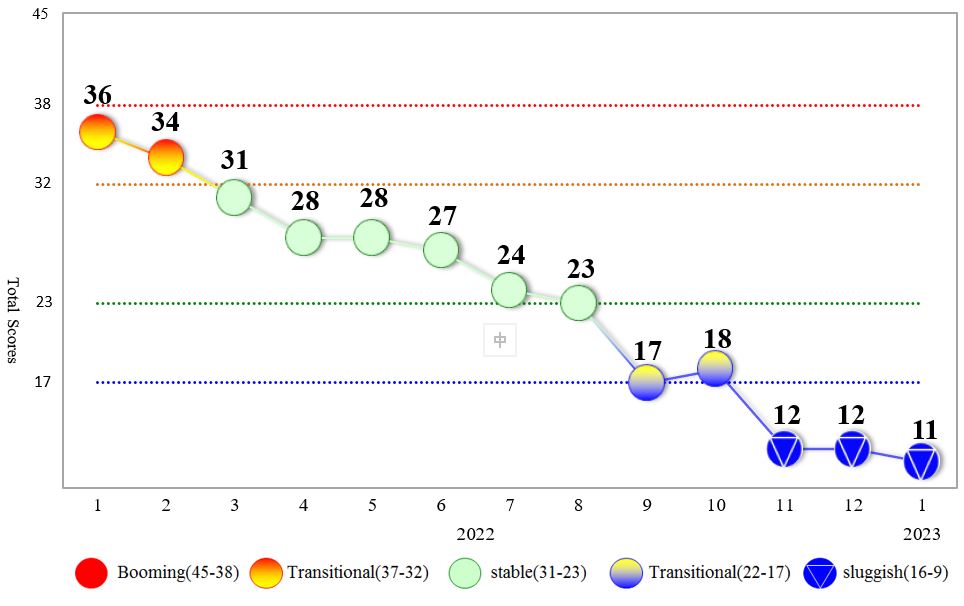 Figure 1  Total Scores in the Past Year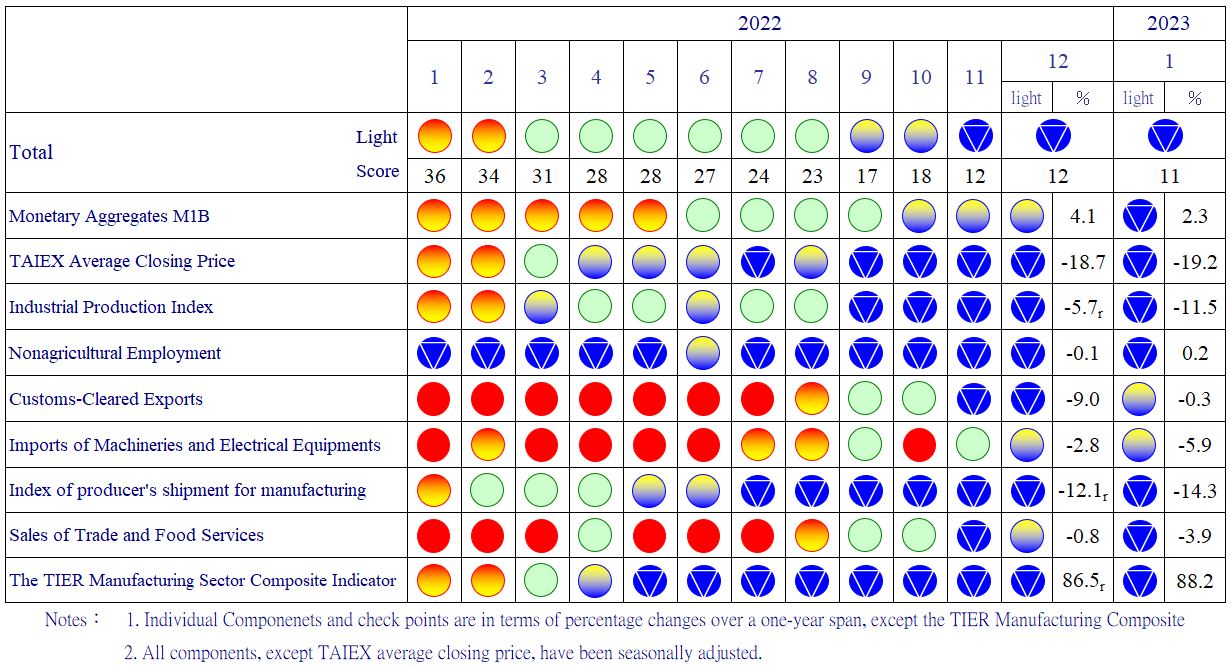 Figure 2  Monitoring Indicators       Table 1  Leading IndicatorsIndexNote：1. All components are passed through seasonal adjustment, trend-removal, smoothing and normalization.2. Diffusion Index of export orders by number of firms.3. Net accession rate is equal to accession rate minus separation rate.4. Including only housing, mercantile, business and service, industry warehousing.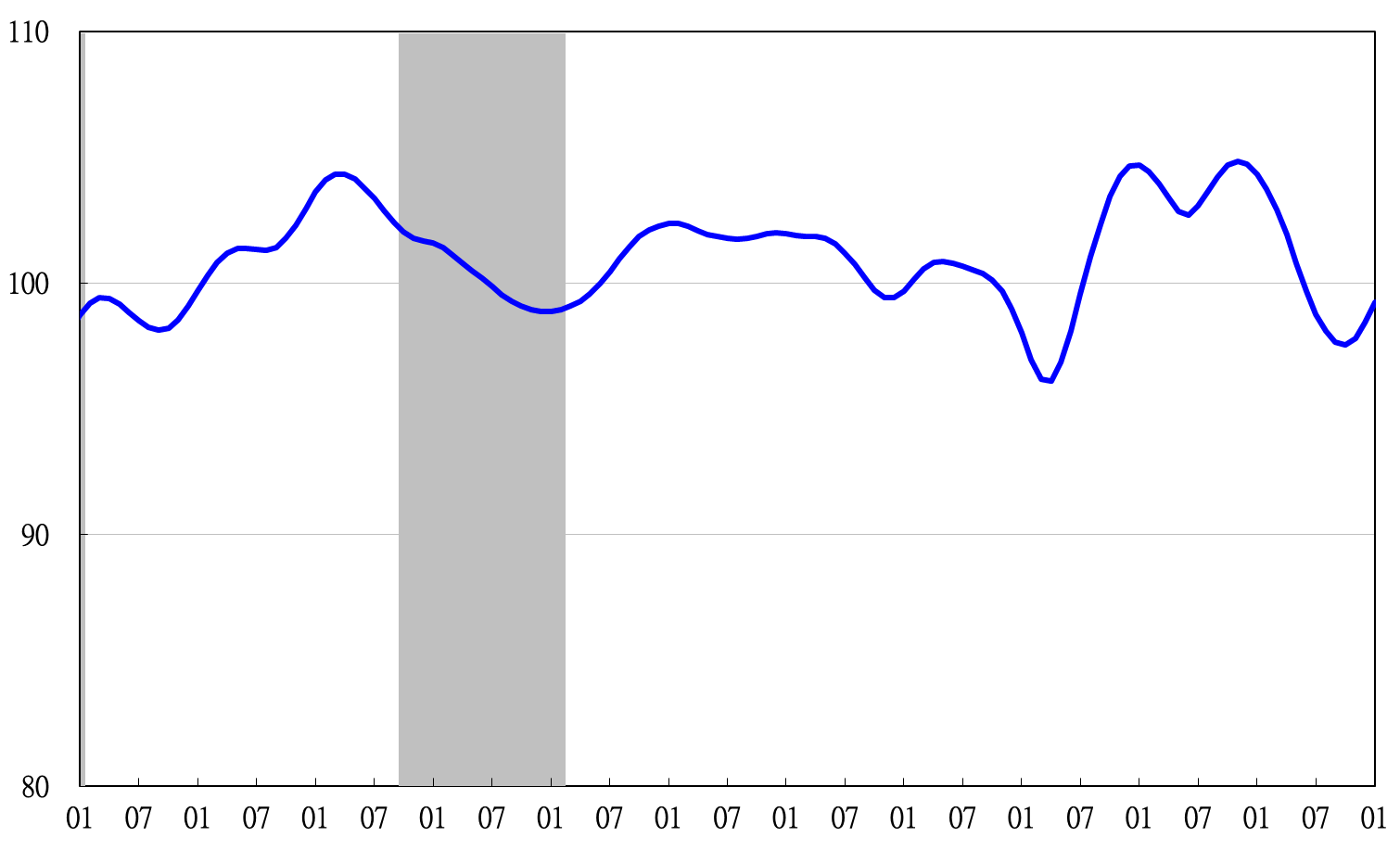 Figure 3  Trend-adjusted Leading IndexTable 2  Coincident IndicatorsIndex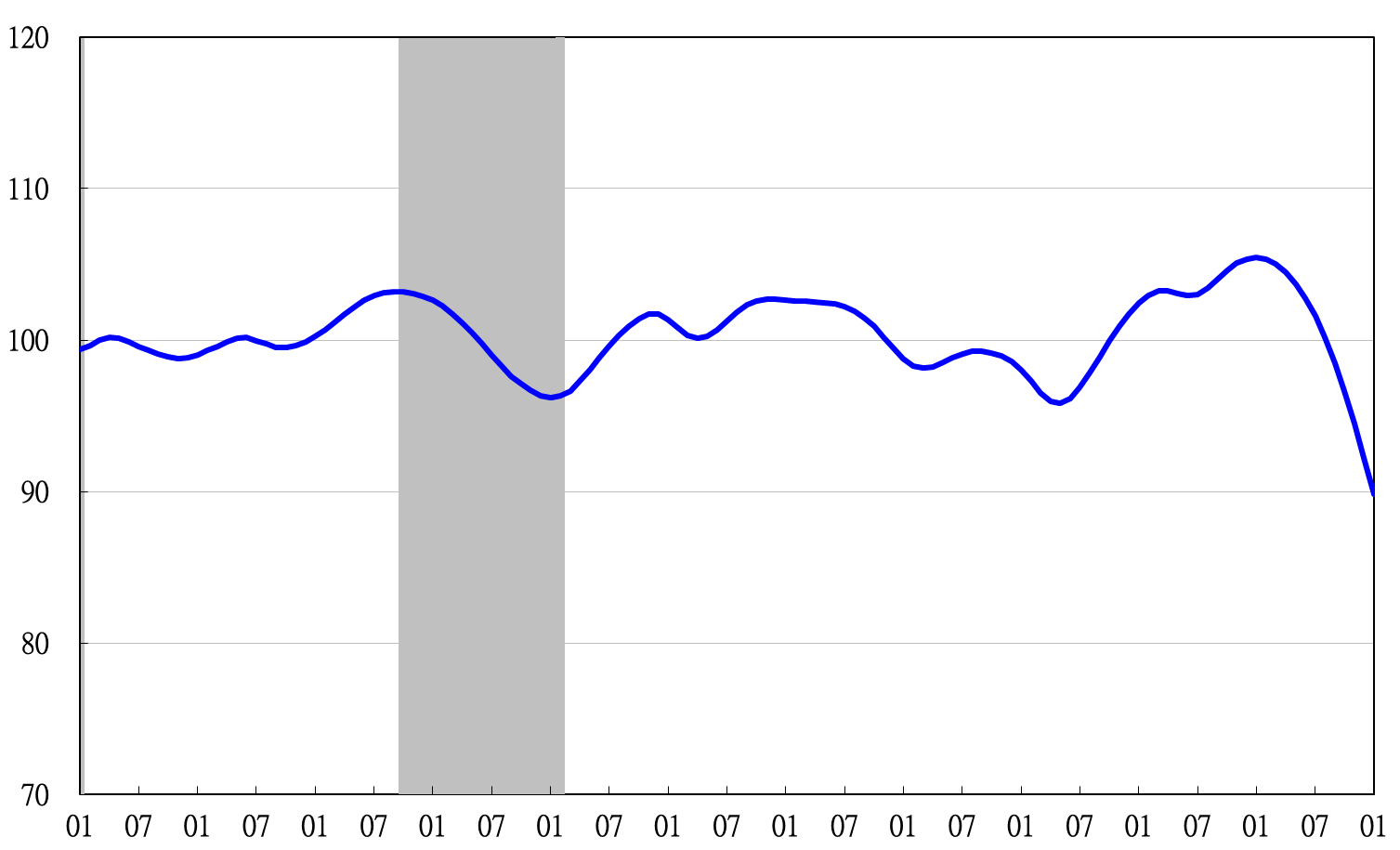 Figure 4  Trend-adjusted Coincident IndexTable 3  Lagging Indicators Index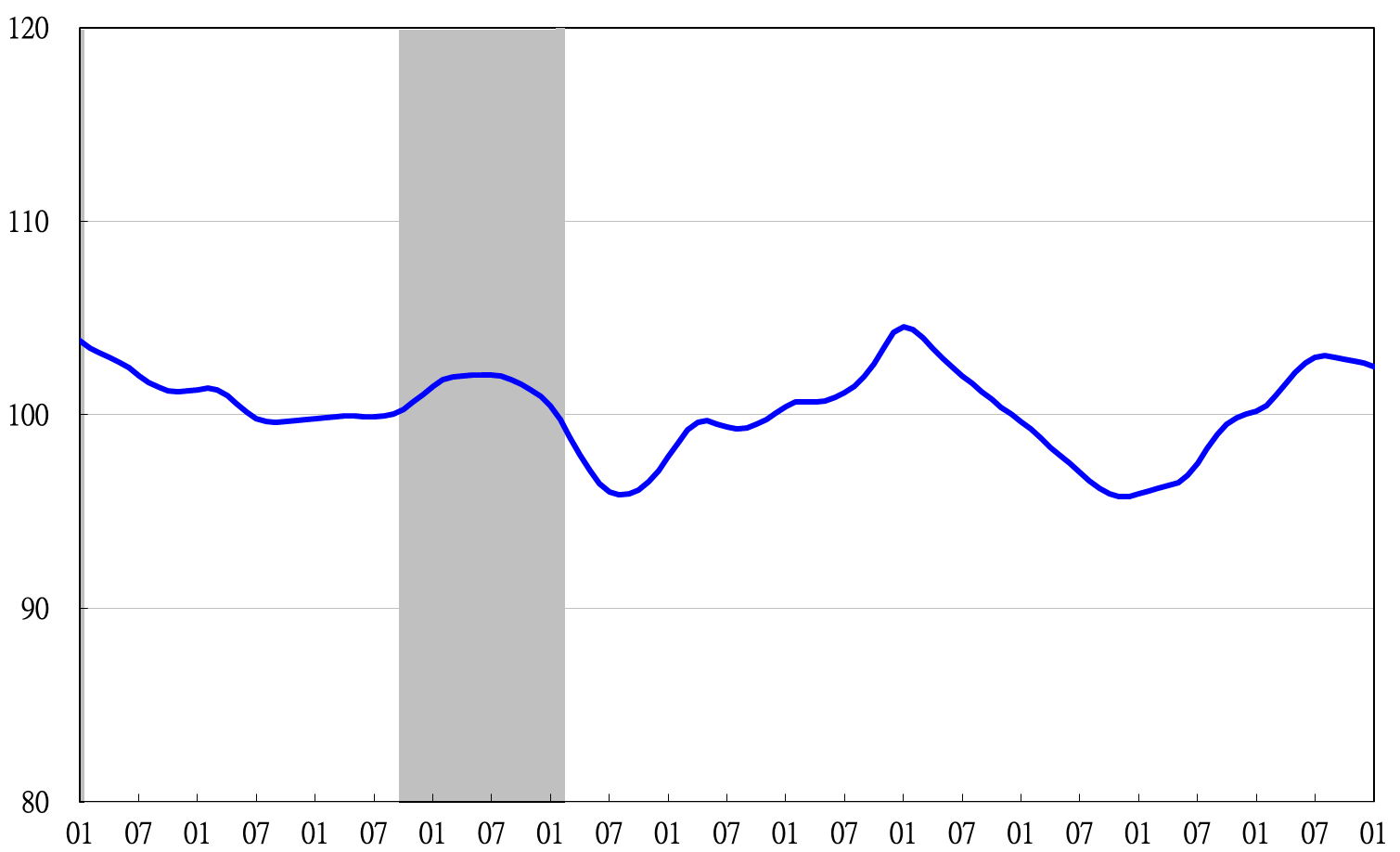 Figure 5  Trend-adjusted Lagging Index20222022202220222022202220222023JulAugSepOctNovNovDecJanTrend adjusted index98.7498.0897.6697.5497.5497.8198.4199.24Change from preceding month (%)-0.93-0.67-0.43-0.11-0.110.270.61 0.85 Components1Diffusion Index of export orders298.1697.7997.6697.8797.8798.5099.56 100.99 Real monetary aggregates M1B 99.7099.5199.3199.1099.1098.8698.59 98.31 TAIEX average closing price 99.4699.1798.9398.7798.7798.6998.67 98.67 Net accession rate of employees on payrolls of industry and services 3 99.8799.8999.9099.9199.9199.95100.00 100.04 New housing construction started 4100.1299.9599.8199.7099.7099.6399.61 99.63 Real imports of semiconductor equipment 99.90100.03100.14100.23100.23100.30100.35 100.36 The TIER manufacturing sector composite indicator 98.7498.4798.3398.3298.3298.4298.60 98.81 2022202220222022202220222023JulAugSepOctNovDecJanTrend adjusted index101.60 100.17 98.49 96.60 94.46 92.19 89.82 Change from preceding month (%)-1.13 -1.41 -1.67 -1.92 -2.22 -2.41 -2.57 ComponentsIndustrial production index100.15 99.66 99.09 98.49 97.84 97.16 96.44 Electric power consumption 101.30 100.92 100.26 99.29 97.98 96.39 94.58 Index of producer’s shipment for manufacturing 100.03 99.42 98.74 98.00 97.24 96.46 95.68 Sales of trade and food services100.78 100.29 99.77 99.20 98.54 97.87 97.18 Nonagricultural employment 99.51 99.58 99.72 99.91 100.17 100.47 100.80 Real customs-cleared exports100.25 99.67 99.03 98.36 97.67 97.04 96.46 Real machineries and electrical equipments imports 100.35 99.92 99.44 98.93 98.38 97.81 97.24 2022202220222022202220222023JulAugSepOctNovDecJanTrend adjusted index102.95 103.04 102.98 102.87 102.77 102.65 102.48 Change from preceding month (%)0.28 0.09 -0.06 -0.11 -0.09 -0.12 -0.17 ComponentsUnemployment rate 100.41 100.42 100.43 100.45 100.47 100.49 100.50 The manufacturing unit output labor cost index101.02 101.40 101.70 101.97 102.25 102.49 102.70 Interbank overnight call-loan rate100.07 100.15 100.23 100.32 100.41 100.51 100.61 Loans and investments of financial institutions99.58 99.24 98.95 98.73 98.59 98.50 98.44 Inventory value for manufacturing101.98 101.94 101.77 101.50 101.15 100.75 100.32 